March 23, 2015A-2015-2472381Michael AndersonEllwood Realty Acquisition Company, LLC1 Front StreetIrvine, PA  16239		Re:	Annual Pipeline Operator RegistrationDear Mr. Anderson:	This letter acknowledges the receipt of your company’s Pipeline Operator Registration Form.  The docket number assigned to your company is A-2015-2472381.  Please refer to this number in all future correspondence with the Pennsylvania Public Utility Commission.	Should you have any questions pertaining to your registration, please contact the Bureau of Technical Utility Services at 717-787-9382, or email your questions to ra-Act127@pa.gov.							Sincerely,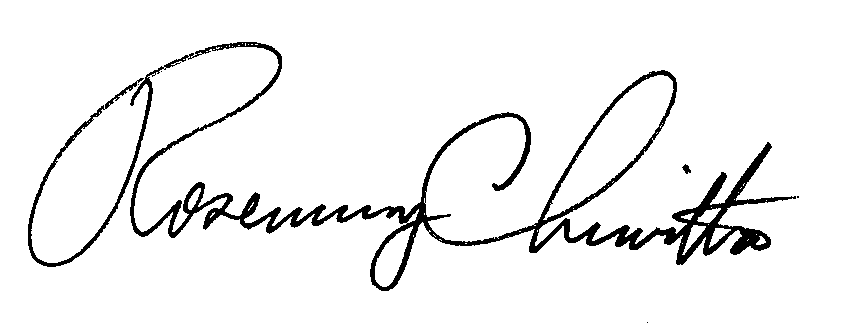 							Rosemary Chiavetta							Secretary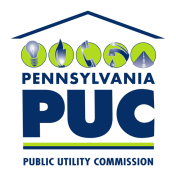  PUBLIC UTILITY COMMISSIONBUREAU OF TECHNICAL UTILITY SERVICESP.O. 